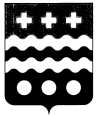 АДМИНИСТРАЦИЯ МОЛОКОВСКОГО МУНИЦИПАЛЬНОГО ОКРУГА ТВЕРСКОЙ ОБЛАСТИПОСТАНОВЛЕНИЕ  В соответствии со статьей 44 Федерального закона от 31.07.2020 №248-ФЗ «О государственном контроле (надзоре) и муниципальном контроле в Российской Федерации», Постановлением Правительства Российской Федерации от 25.06.2021№ 990 «Об утверждении Правил разработки и утверждения контрольными (надзорными) органами программы профилактики рисков причинения вреда (ущерба) охраняемым законам ценностям», решением Думы Молоковского муниципального округа Тверской области от 13.10.2022 № 120 "Об утверждении Положения о муниципальном контроле за исполнением единой теплоснабжающей организацией обязательств по строительству, реконструкции и (или) модернизации объектов теплоснабжения в Молоковском муниципальном округе" Администрация Молоковского муниципального округа Тверской области постановляет:1. Утвердить Программу профилактики рисков причинения вреда (ущерба) охраняемым законом ценностям при осуществлении муниципального контроля за исполнением единой теплоснабжающей организацией обязательств по строительству, реконструкции и (или) модернизации объектов теплоснабжения на территории Молоковского муниципального округа на 2023 год, согласно Приложению 1.2. Настоящее Постановление вступает в силу со дня его официального опубликования и подлежит размещению на официальном сайте Администрации Молоковского муниципального округа Тверской области в информационно - телекоммуникационной сети "Интернет".3. Контроль за исполнением настоящего Постановления оставляю за собой.Глава  Молоковского муниципального округа                                                           А.П. ЕфименкоПриложение 1к Постановлению АдминистрацииМолоковского муниципального округаТверской областиот 06.02.2023  №59Программа профилактики рисков причинения вреда (ущерба) охраняемым законом ценностям при осуществлении муниципального контроля за исполнением единой теплоснабжающей организацией обязательств по строительству, реконструкции и (или) модернизации объектов теплоснабжения на территории Молоковского муниципального округа на 2023 год I. Общие положения1. Настоящая Программа профилактики рисков причинения вреда (ущерба) охраняемым законом ценностям при осуществлении муниципального контроля за исполнением единой теплоснабжающей организацией обязательств по строительству, реконструкции и (или) модернизации объектов теплоснабжения на 2023 год (далее - Программа) разработана в целях стимулирования добросовестного соблюдения обязательных требований контролируемым лицом, устранения условий, причин и факторов, способных привести к нарушениям обязательных требований и (или) причинению вреда (ущерба) охраняемым законом ценностям в отношении единой теплоснабжающей организацией, а также создание условий для доведения обязательных требований до контролируемого лица, повышение информированности о способах их соблюдения.2. Программа разработана в соответствии с:- Федеральным законом от 31.07.2020 № 248-ФЗ «О государственном контроле (надзоре) и муниципальном контроле в Российской Федерации» (далее- Федеральный закон №248-ФЗ);- Федеральным законом от 31.07.2020 № 247-ФЗ «Об обязательных требованиях в Российской Федерации»;- Постановлением Правительства Российской Федерации от 25.06.2021 №990 «Об утверждении Правил разработки и утверждения контрольными (надзорными) органами программы профилактики рисков причинения вреда (ущерба) охраняемым законом ценностям».3. Срок реализации Программы - 2023 год.II. Анализ текущего состояния осуществления муниципального контроля за исполнением единой теплоснабжающей организацией обязательств по строительству, реконструкции и (или) модернизации объектов теплоснабжения, описание текущего развития профилактической деятельности, характеристика проблем, на решение которых направлена Программа1. Предметом муниципального контроля за исполнением единой теплоснабжающей организацией обязательств по строительству, реконструкции и (или) модернизации объектов теплоснабжения является соблюдение единой теплоснабжающей организацией в процессе реализации мероприятий по строительству, реконструкции и (или) модернизации объектов теплоснабжения, необходимых для развития, обеспечения надежности и энергетической эффективности системы теплоснабжения и определенных для нее в схеме теплоснабжения, требований Федеральный закона от 27.07.2010 №190-ФЗ «О теплоснабжении» и принятых в соответствии с ним иных нормативных правовых актов, в том числе соответствие таких реализуемых мероприятий схеме теплоснабжения.2. Обязательные требования в сфере осуществления муниципального контроля за исполнением единой теплоснабжающей организацией обязательств по строительству, реконструкции и (или) модернизации объектов теплоснабжения, регламентированы Федеральным законом от 27.07.2010 № 190-ФЗ «О теплоснабжении».3. Объектами муниципального контроля за исполнением единой теплоснабжающей организацией обязательств по строительству, реконструкции и (или) модернизации объектов теплоснабжения являются:1) деятельность, действия (бездействие) контролируемых лиц, в рамках которых должны соблюдаться обязательные требования, в том числе предъявляемые к контролируемым лицам, осуществляющим деятельность, действия (бездействие);2) здания, помещения, сооружения, линейные объекты, территории, оборудование, устройства, предметы и другие объекты, которыми контролируемые лица владеют и (или) пользуются и к которым предъявляются обязательные требования (далее - производственные объекты).4. Под контролируемым лицом при осуществлении муниципального контроля понимаются организации, указанные в статье 31 Федерального закона №248-ФЗ, деятельность, действия или результаты деятельности которых либо производственные объекты, находящиеся во владении и (или) в пользовании которых, подлежат муниципальному контролю.5. Основными проблемами, на решение которых направлена Программа, являются: недостаточная информированность контролируемого лица об обязательных требованиях и способах их исполнения, а также низкая мотивация добросовестного соблюдения обязательных требований данным лицом.III. Цели и задачи реализации Программы1. Целями реализации Программы являются:1) стимулирование добросовестного соблюдения обязательных требований контролируемым лицом;2) устранение условий, причин и факторов, способных привести к нарушениям обязательных требований и (или) причинению вреда (ущерба) охраняемым законом ценностям в отношении единой теплоснабжающей организацией;3) создание условий для доведения обязательных требований до контролируемого лица, повышение информированности о способах их соблюдения.2. Задачами реализации Программы являются:1) выявление причин, факторов и условий, способствующих нарушению обязательных требований, разработка мероприятий, направленных на устранение нарушений обязательных требований в отношении единой теплоснабжающей организацией;2) повышение правосознания и правовой культуры юридических лиц в сфере строительства, реконструкции и (или) модернизации объектов теплоснабжения;3) приоритет реализации профилактических мероприятий, направленных на снижение риска причинения вреда (ущерба), по отношению к проведению контрольных (надзорных) мероприятий.IV. Перечень профилактических мероприятий,сроки (периодичность) их проведения4. Показатели результативности и эффективности ПрограммыРезультативность Программы оценивается по следующим показателям:1) полнота информации, размещенной на официальном сайте уполномоченного органа в соответствии с частью 3 статьи 46 Федерального закона от 31 июля 2020 года № 248-ФЗ «О государственном контроле (надзоре) и муниципальном контроле в Российской Федерации» - 100 %;2) выполнение Программы согласно плану мероприятий по профилактике нарушений на отчётный период - 100 %;3) удовлетворенность контролируемых лиц и их представителей консультированием уполномоченного органа - 100 % от числа обратившихся;4) доля контролируемых лиц, в отношении которых проведены профилактические мероприятия (показатель устанавливается в процентах от общего количества контролируемых лиц) - не менее 75 %;5) количество проведенных профилактических мероприятий, предусмотренных Программой, при осуществлении муниципального контроля в сфере муниципального жилищного контроля на территории Молоковского муниципального округа Тверской - не менее 3 мероприятий, проведенных уполномоченным органом.Эффективность Программы выражается в снижении избыточности административного давления на контролируемых лиц и повышении качества сотрудничества по вопросам соблюдения обязательных требований.06.02.202306.02.2023пгт. Молоковопгт. Молоково№  59 Об утверждении Программы профилактики рисков причинения вреда (ущерба) охраняемым законом ценностям при осуществлении муниципального контроля за исполнением единой теплоснабжающей организацией обязательств по строительству, реконструкции и (или) модернизации объектов теплоснабжения на территории Молоковского муниципального округа Тверской области на 2023 год Об утверждении Программы профилактики рисков причинения вреда (ущерба) охраняемым законом ценностям при осуществлении муниципального контроля за исполнением единой теплоснабжающей организацией обязательств по строительству, реконструкции и (или) модернизации объектов теплоснабжения на территории Молоковского муниципального округа Тверской области на 2023 год № п/пВид профилактического мероприятияСроки (периодичность) проведенияПодразделение и (или) должностные лица, ответственные за реализацию профилактического мероприятия1234ИнформированиеИнформированиеИнформированиеИнформирование1Размещение текстов нормативных правовых актов, регулирующих осуществление муниципального контроля за исполнением единой теплоснабжающей организацией обязательств по строительству, реконструкции, и (или) модернизации объектов теплоснабжения на территории Молоковского муниципального округа Тверской  областиI квартал 2023 годаМКУ " Отдел ЖКХ, благоустройства и развития территорий Администрации Молоковского муниципального округа2Размещение сведений об изменениях, внесенных в нормативные правовые акты, регулирующие осуществление муниципального контроля за исполнением единой теплоснабжающей организацией обязательств по строительству, реконструкции, и (или) модернизации объектов теплоснабжения на территории Молоковского муниципального округа Тверской  области, о сроках и порядке их вступления в силув течение 10 дней после официального опубликованияМКУ " Отдел ЖКХ, благоустройства и развития территорий Администрации Молоковского муниципального округа3Размещение перечня нормативных правовых актов, содержащих обязательные требования, оценка соблюдения которых является предметом контроля, а также информации о мерах ответственности, применяемых при нарушении обязательных требований, с текстами в действующей редакцииI квартал 2023 года;в течение 10 дней со дня внесения изменений, вступивших в силуМКУ " Отдел ЖКХ, благоустройства и развития территорий Администрации Молоковского муниципального округа4Размещение утвержденных проверочных листов в формате, допускающем их использование для самообследованиядо 1 марта 2023 годаМКУ " Отдел ЖКХ, благоустройства и развития территорий Администрации Молоковского муниципального округа5Размещение руководства по соблюдению обязательных требованийII квартал 2023 годаМКУ " Отдел ЖКХ, благоустройства и развития территорий Администрации Молоковского муниципального округа6Размещение перечня индикаторов риска нарушения обязательных требованийI квартал 2023 годаМКУ " Отдел ЖКХ, благоустройства и развития территорий Администрации Молоковского муниципального округа7Размещение исчерпывающего перечня сведений, которые могут запрашиваться контрольным органом у контролируемого лицаI квартал 2023 годаМКУ " Отдел ЖКХ, благоустройства и развития территорий Администрации Молоковского муниципального округа8Размещение сведений о способах получения консультаций по вопросам соблюдения обязательных требованийI квартал 2023годаМКУ " Отдел ЖКХ, благоустройства и развития территорий Администрации Молоковского муниципального округа9Размещение сведений о применении контрольным органом мер стимулирования добросовестности контролируемых лицI квартал 2023 годаМКУ " Отдел ЖКХ, благоустройства и развития территорий Администрации Молоковского муниципального округа10Подготовка и размещение доклада, содержащего результаты обобщения правоприменительной практики контрольного органаIII квартал 2023 годаМКУ " Отдел ЖКХ, благоустройства и развития территорий Администрации Молоковского муниципального округа11Размещение проекта программы профилактики рисков причинения вреда на очередной год для общественного обсуждения на официальном сайте Администрации Молоковского муниципального округа в сети «Интернет»не позднее 1 октября 2023 годаМКУ " Отдел ЖКХ, благоустройства и развития территорий Администрации Молоковского муниципального округа12Размещение программы профилактики рисков причинения вреда на очередной годдо 25 декабря 2023 годаМКУ " Отдел ЖКХ, благоустройства и развития территорий Администрации Молоковского муниципального округа13Подготовка и размещение доклада о муниципальном контроле за исполнением единой теплоснабжающей организацией обязательств по строительству, реконструкции, и (или) модернизации объектов теплоснабжения на территории Молоковского муниципального округа Тверской  области не позднее 15 марта 2024 годаМКУ " Отдел ЖКХ, благоустройства и развития территорий Администрации Молоковского муниципального округаОбъявление предостереженияОбъявление предостереженияОбъявление предостереженияОбъявление предостережения14Объявление и направление предостережения о недопустимости нарушения обязательных требованийпо мере необходимостиМКУ " Отдел ЖКХ, благоустройства и развития территорий Администрации Молоковского муниципального округаКонсультированиеКонсультированиеКонсультированиеКонсультирование15Консультирование контролируемых лиц проводится следующими способами: по телефону, посредством видео-конференц-связи, на личном приеме либо в ходе проведения профилактических мероприятий, контрольных мероприятий (не более 15 минут.Перечень вопросов:а) порядок применения положений нормативных правовых актов, содержащих обязательные требования, соблюдение которых является предметом муниципального контроля;б) порядок проведения контрольных мероприятий;в) периодичность проведения контрольных мероприятий;г) порядок принятия решений по итогам контрольных мероприятий;д) порядка обжалования решений, действий (бездействия) должностных лиц уполномоченного органа.по мере необходимостиМКУ " Отдел ЖКХ, благоустройства и развития территорий Администрации Молоковского муниципального округа